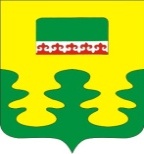 О  внесении   изменений  в Устав  Урмаевского  сельского поселения    Комсомольского района Чувашской РеспубликиВ целях приведения Устава Урмаевского сельского поселения Комсомольского района в соответствие с действующим законодательством, Собрание депутатов Урмаевского сельского поселения Комсомольского района Чувашской  Республики  р е ш и л о:Внести в Устав Урмаевского сельского поселения, принятый решением Собрания депутатов Урмаевского сельского поселения от  12 мая 2011 года № 6/29 (с изменениями от 07.02.2012 №1/51,  от 10.09.2012 № 1/62,  от 08.08.2013 № 1/80, от 26.06.2014 №1/112, от 28.11.2014 №1/122, от 07.07.2015 №1/139, от 17.03.2016 №1/25, от 14.06.2017 №1/58, от  07.12.2017 №1/75, 02.08.2018г. № 1/88, 21.02.2019г. №1/97)  следующие изменения:1) в пункте 23  части 1 статьи 6 после слов "территории, выдача" дополнить словами "градостроительного плана земельного участка, расположенного в границах поселения, выдача";2) пункт 5 части 1 статьи 7 признать утратившим силу;3) дополнить статьей 12.1 следующего содержания:"Статья 12.1. Сход граждан1. В случаях, предусмотренных Федеральным законом от 06.10.2003 № 131-ФЗ "Об общих принципах организации местного самоуправления в Российской Федерации", сход граждан может проводиться:1) в населенном пункте по вопросу изменения границ Урмаевского сельского поселения, влекущего отнесение территории указанного населенного пункта к территории другого поселения;2) в населенном пункте, входящем в состав Урмаевского сельского поселения,  по вопросу введения и использования средств самообложения граждан на территории данного населенного пункта;3) в сельском населенном пункте по вопросу выдвижения кандидатуры старосты сельского населенного пункта, а также по вопросу досрочного прекращения полномочий старосты сельского населенного пункта.2. Сход граждан правомочен при участии в нем более половины обладающих избирательным правом жителей населенного пункта или сельского поселения. В случае, если в населенном пункте отсутствует возможность одновременного совместного присутствия более половины обладающих избирательным правом жителей данного населенного пункта, сход граждан в соответствии с настоящим Уставом, проводится поэтапно в срок, не превышающий одного месяца со дня принятия решения о проведении схода граждан. При этом лица, ранее принявшие участие в сходе граждан, на последующих этапах участия в голосовании не принимают. Решение схода граждан считается принятым, если за него проголосовало более половины участников схода граждан.";4) в части 2 статьи 17.1 слово "собрания" заменить словом "схода";5) пункт 12 части 8 статьи 21 изложить в следующей редакции:"12) преобразования Урмаевского сельского поселения, осуществляемого в соответствии с частями 3, 3.1-1, 5, 7.2 статьи 13 Федерального закона от 06.10.2003 № 131-ФЗ "Об общих принципах организации местного самоуправления в Российской Федерации", а также в случае упразднения Урмаевского сельского поселения;";6) часть 4 статьи 28 изложить в следующей редакции:"Депутат Собрания депутатов Урмаевского сельского поселения должен соблюдать ограничения, запреты, исполнять обязанности, которые установлены Федеральным законом от 25.12.2008 № 273-ФЗ "О противодействии коррупции" и другими федеральными законами. Полномочия депутата прекращаются досрочно в случае несоблюдения ограничений, запретов, неисполнения обязанностей, установленных Федеральным законом от 25.12.2008 № 273-ФЗ "О противодействии коррупции", Федеральным законом от 03.12.2012 № 230-ФЗ "О контроле за соответствием расходов лиц, замещающих государственные должности, и иных лиц их доходам", Федеральным законом от 07.05.2013 № 79-ФЗ "О запрете отдельным категориям лиц открывать и иметь счета (вклады), хранить наличные денежные средства и ценности в иностранных банках, расположенных за пределами территории Российской Федерации, владеть и (или) пользоваться иностранными финансовыми инструментами", если иное не предусмотрено Федеральным законом 06.10.2003 № 131-ФЗ "Об общих принципах организации местного самоуправления в Российской Федерации".К депутату Собрания депутатов Урмаевского сельского поселения, представившему недостоверные или неполные сведения о своих доходах, расходах, об имуществе и обязательствах имущественного характера, а также сведения о доходах, расходах, об имуществе и обязательствах имущественного характера своих супруги (супруга) и несовершеннолетних детей, если искажение этих сведений является несущественным, могут быть применены меры ответственности, предусмотренные частью 7.3.-1 статьи 40  Федерального закона от 06.10.2003 № 131-ФЗ "Об общих принципах организации местного самоуправления в Российской Федерации".Порядок принятия решения о применении к депутату Собрания депутатов Урмаевского сельского поселения  мер ответственности, указанных в части 7.3-1 статьи 40 Федерального закона от 06.10.2003 № 131-ФЗ "Об общих принципах организации местного самоуправления в Российской Федерации", определяется решением Собрания депутатов Урмаевского  сельского поселения  в соответствии с законом Чувашской Республики.";7) пункт 3 части 1 статьи 33 изложить в следующей редакции:"3) преобразования Урмаевского сельского поселения, осуществляемого в соответствии с частями 3, 3.1-1, 5, 7.2 статьи 13 Федерального закона от 06.10.2003 № 131-ФЗ "Об общих принципах организации местного самоуправления в Российской Федерации", а также в случае упразднения Урмаевского сельского поселения;".II. Настоящее решение вступает в силу после его государственной регистрации и последующего опубликования в информационном бюллетене "Вестник Урмаевского сельского поселения Комсомольского района".Председатель Собрания депутатов Урмаевскогосельского поселения                                                                          В.Г.МифтахутдиновГлава Урмаевского сельского поселения  						М.М.Зайнуллин